ПРОЕКТ 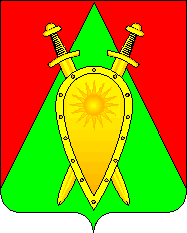 ДУМА ГОРОДСКОГО ОКРУГА ЗАТО П. ГОРНЫЙРЕШЕНИЕ    «28» апреля 2022 года                                                                                  № __ О внесении изменений в бюджет городского округа ЗАТО п. Горный на 2022 год и плановый период 2023 и 2024 годовВ соответствии с Положением о бюджетном  устройстве и бюджетном процессе в городском округе ЗАТО п. Горный, утвержденного решением Думы городского округа ЗАТО п. Горный от  26 ноября 2020 года № 35,Дума городского округа решила:1.	Внести в решение Думы от 16 декабря 2021 г. №42 «О бюджете городского округа ЗАТО п.Горный на 2022 год и плановый период 2023 и 2024 годов» следующие изменения:1.1.	в подпункте 1 пункта 1 статьи 1 цифры «273 910 070,00» заменить цифрами «274 162 970,00», цифры «194 517 270,00» заменить цифрами «194 770 170,00»;1.2.	в подпункте 2 пункта 1 статьи 1 цифры «273 910 070,00» заменить цифрами «278 132 610,00»;1.3.	в подпункте 3 пункта 1 статьи 1 цифры «0,00» заменить цифрами «3 969 640,00»;1.4.	в статье 2 приложение №1 изложить в новой редакции согласно приложению  №1;1.5.	в статье 6 приложение №6 изложить в новой редакции согласно приложению  №3;1.6.	в статье 7 приложение №8 изложить в новой редакции согласно приложению  №4.Настоящее решение вступает в силу после его официального опубликования (обнародования).Настоящее решение опубликовать (обнародовать) на официальном сайте городского округа ЗАТО п.Горный https://gorniy.75.ru.Председатель Думы городского округа ЗАТО п.Горный                                             Ю.А.ЛовчиковаГлава ЗАТО п.Горный                                                                  Т.В.КарнаухПриложение № 1к Решению Думы городского округаЗАТО п. Горныйот «28» апреля 2022 г.№___   Приложение № 1к Решению Думы городского округаЗАТО п. Горный «О внесении изменений в бюджет городскогоокруга ЗАТО п. Горный на 2022 годи плановый период 2023 и 2024 годов»от  «__» апреля 2022 года № __Источники финансирования дефицита бюджетагородского округа ЗАТО п. Горный на 2022 годКод классификации источников финансирования дефицита бюджетаКод классификации источников финансирования дефицита бюджетаНаименование кода группы,подгруппы, статьи и вида источника финансирования дефицитов бюджетовСумма(тыс.руб.)код главного админист-ратора источников финансиро-вания дефицита бюджетакоды группы, подгруппы, статьи и вида источников финансирования дефицитов бюджетовНаименование кода группы,подгруппы, статьи и вида источника финансирования дефицитов бюджетовСумма(тыс.руб.)1234Источники внутреннего финансирования дефицита бюджета, всего, в том числе:-3 969,6490201 03 00 00 00 0000 000Бюджетные кредиты от других бюджетов бюджетной системы Российской Федерации 0,090201 03 01 00 00 0000 000Бюджетные кредиты от других бюджетов бюджетной системы Российской Федерации в валюте Российской Федерации0,090201 03 01 00 00 0000 700Получение бюджетных кредитов от других бюджетов бюджетной системы Российской Федерации в валюте Российской Федерации0,090201 03 01 00 04 0000 710Получение кредитов от других бюджетов бюджетной системы Российской Федерации бюджетами городских округов в валюте Российской Федерации0,090201 03 01 00 00 0000 800Погашение бюджетных кредитов, полученных от других бюджетов бюджетной системы Российской Федерации в валюте Российской Федерации 0,090201 03 01 00 04 0000 810Погашение бюджетами городских округов кредитов от других бюджетов бюджетной системы Российской Федерации в валюте Российской Федерации0,090201 05 00 00 00 0000 000Изменение остатков средств на счетах по учету средств бюджетов-3 969,6490201 05 00 00 00 0000 500Увеличение остатков средств бюджетов-278 132,6190201 05 02 00 00 0000 500Увеличение прочих остатков средств бюджетов-278 132,6190201 05 02 01 00 0000 510Увеличение прочих остатков денежных средств бюджетов-278 132,6190201 05 02 01 04 0000 510Увеличение прочих остатков денежных средств бюджетов городских округов-278 132,6190201 05 00 00 00 0000 600Уменьшение остатков средств бюджетов274 162,9790201 05 02 00 00 0000 600Уменьшение прочих остатков средств бюджетов274 162,9790201 05 02 01 00 0000 610Уменьшение прочих остатков денежных средств бюджетов274 162,9790201 05 02 01 04 0000 610Уменьшение прочих остатков денежных средств бюджетов городских округов274 162,97Приложение № 2к Решению Думы городского округаЗАТО п. Горныйот «28» апреля 2022 г.№___                                                      Приложение № 6к Решению Думы городского округак Решению Думы городского округаЗАТО п. Горный "О бюджете городскогоЗАТО п. Горный "О бюджете городского округа ЗАТО п. Горный на 2022 год округа ЗАТО п. Горный на 2022 годи плановый период 2023 и 2024  годов"и плановый период 2023 и 2024  годов"и плановый период 2023 и 2024  годов"от 16 декабря 2021 г. № 42от 16 декабря 2021 г. № 42Межбюджетные трансферты, получаемыеМежбюджетные трансферты, получаемыеМежбюджетные трансферты, получаемыеиз других бюджетов бюджетной системы на 2022 годиз других бюджетов бюджетной системы на 2022 годиз других бюджетов бюджетной системы на 2022 год№ п/пНаименование доходовСумма (тыс.руб.)123 Безвозмездные поступления, всего194 770,17В том числе:Безвозмездные поступления от других бюджетов бюджетной системы РФ194 770,17IДотации от других бюджетов бюджетной системы РФ65 737,001.1Дотации, связанные с особым режимом безопасного функционирования ЗАТО34 543,001.2Дотации бюджетам муниципальных районов и городских округов на выравнивание бюджетной обеспеченности муниц.районов (городских округов)31 194,00IIСубвенции от других бюджетов бюджетной системы РФ91 537,542.1Осуществление первичного воинского учета на территориях, где отсутствуют военные комиссариаты370,202.2Администрирование государственного полномочия по организации и осуществению деятельности по опеке и попечительству над несовершеннолетними827,502.3Содержание ребенка в семье опекуна и приемной семье, а также вознаграждение, причитающееся приемному родителю, итого:3 960,50ежемесячные денежные средства на содержание детей-сирот и детей, оставшихся без попечения родителей, в семьях опекунов (попечителей)3 705,00ежемесячные денежные средства на содержание детей-сирот и детей, оставшихся без попечения родителей, в приемных семьях255,50назначения и выплата вознаграждения приемным родителям0,002.5Единая субвенция в сфере государственного управления (по созданию КДН и организации деятельности таких комиссий)530,302.6Осуществление государственных полномочий в сфере государственного управления охраной труда259,702.7Обеспечение государственных гарантий прав граждан на получение общедоступного и бесплатного дошкольного, общего образования в общеобразовательных учреждениях (МДОУ)30 178,902.8Обеспечение государственных гарантий прав граждан на получение общедоступного и бесплатного дошкольного, общего образования в общеобразовательных учреждениях (СОШ)53 550,402.9Обеспечение бесплатным питанием детей из малоимущих семей, обучающихся в муниципальных общеобразовательных учреждениях425,302.10Субвенций бюджетам муниципальных районов и городских округов на осуществление государственного полномочия по организации социальной поддержки отдельных категорий граждан путем обеспечения льготного проезда на городском и пригородном пассажирском транспорте общего пользования (кроме воздушного и железнодорожного14,402.11Организация отдыха и оздоровления детей в каникулярное время312,902.12Предоставление компенсации затрат родителей (законных представителей) детей-инвалидов на обучение по основным общеобразовательным программам на дому218,602.13Предоставление компенсации части платы, взимаемой с родителей (законных представителей) за присмотр и уход за детьми, осваивающими общеобразовательные программы дошкольного образования в образовательных организациях147,902.14Осуществление государственного полномочия по созданию административных комиссий в Забайкальском крае18,002.15Осуществление полномочий по составлению (изменению) списков кандидатов в присяжные заседатели федеральных судов общей юрисдикции в Российской Федерации29,002.16Единая субвенция на администрирование отдельных государственных полномочий в сфере образования31,802.17Субвенция на организацию мероприятий при осуществлении деятельности по обращению с животными без владельцев566,202.18Субвенция на администрирование государственного полномочия по организации мероприятий при осуществлении деятельности по обращению с животными без владельцев95,94IIIСубсидии от других бюджетов бюджетной системы РФ15 726,303.1Реализация Закона ЗК "Об отдельных вопросах в сфере образования" в части увеличения тарифной ставки (должностного оклада) на 25 процентов в поселках городского типа (рабочих поселках) (кроме педагогических работников муниципальных общеобразовательных учреждений)1 108,103.2.Субсидии бюджетам муниципальных районов на организацию бесплатного горячего питания обучающихся, получающих начальное общее образование в государственных и муниципальных образовательных организациях6 336,303.3.Субсидия на поддержку муниципальных программ формирования современной городской среды 8 000,003.2Субсидии бюджетам муниципальных районов, муниципальных и городских округов в целяхсофинансирования расходных обязательств бюджета муниципального района, муниципального и городского округа по оплате труда работников учреждений бюджетной сферы, финансируемых за счет средств муниципального района, муниципального и городского округа 281,90IVИные межбюджетные трансферты21 769,334.1.Межбюджетные трансферты, передаваемые бюджетам городских округов на реализацию мероприятий планов социального развития центров экономического роста субъектов Российской Федерации, входящих в состав Дальневосточного федерального 13 969,234.2Иные межбюджетные трансферты на реализацию мероприятия "Ежемесячное денежное вознаграждение за классное руководство педагогическим работникам государственных и муниципальных общеобразовательных организаций" государственной программы Забайкальского края "Развитие образования Забайкальского края на 2014-2025 годы"5 507,504.3Прочие межбюджетные трансферты, передаваемые бюджетам городских округов750,004.4Иные межбюджетные трансферты из бюджета Забайкальского края бюджетам муниципальных районов, муниципальных и городских округов Забайкальского края, предоставляемые в целях поощрения муниципальных образований Забайкальского краяза повышение эффективности расходов бюджетов муниципальных районов, муниципальных и городских округов Забайкальского краяи наращивание налогооблагаемой базы1 542,60Приложение № 3к Решению Думы городского округаЗАТО п. Горныйот «28» апреля 2022 г.№___   Приложение № 8Приложение № 8Приложение № 8Приложение № 8Приложение № 8Приложение № 8к Решению Думы городского округак Решению Думы городского округак Решению Думы городского округак Решению Думы городского округак Решению Думы городского округак Решению Думы городского округак Решению Думы городского округаЗАТО п. Горный "О бюджете городскогоЗАТО п. Горный "О бюджете городскогоЗАТО п. Горный "О бюджете городскогоЗАТО п. Горный "О бюджете городскогоЗАТО п. Горный "О бюджете городскогоЗАТО п. Горный "О бюджете городскогоЗАТО п. Горный "О бюджете городского округа ЗАТО п. Горный на 2022 год округа ЗАТО п. Горный на 2022 год округа ЗАТО п. Горный на 2022 год округа ЗАТО п. Горный на 2022 год округа ЗАТО п. Горный на 2022 год округа ЗАТО п. Горный на 2022 год округа ЗАТО п. Горный на 2022 годи плановый период 2023 и 2024 годов"от 16 декабря 2021 г.  №  42от 16 декабря 2021 г.  №  42от 16 декабря 2021 г.  №  42от 16 декабря 2021 г.  №  42от 16 декабря 2021 г.  №  42от 16 декабря 2021 г.  №  42от 16 декабря 2021 г.  №  42 Распределение бюджетных ассигнований по разделам, подразделам, целевым статьям (государственным программам и непрограммным направлениям деятельности), группам и подгруппам видов расходов классификации расходов бюджетов на 2022 год Распределение бюджетных ассигнований по разделам, подразделам, целевым статьям (государственным программам и непрограммным направлениям деятельности), группам и подгруппам видов расходов классификации расходов бюджетов на 2022 год Распределение бюджетных ассигнований по разделам, подразделам, целевым статьям (государственным программам и непрограммным направлениям деятельности), группам и подгруппам видов расходов классификации расходов бюджетов на 2022 год Распределение бюджетных ассигнований по разделам, подразделам, целевым статьям (государственным программам и непрограммным направлениям деятельности), группам и подгруппам видов расходов классификации расходов бюджетов на 2022 год Распределение бюджетных ассигнований по разделам, подразделам, целевым статьям (государственным программам и непрограммным направлениям деятельности), группам и подгруппам видов расходов классификации расходов бюджетов на 2022 год Распределение бюджетных ассигнований по разделам, подразделам, целевым статьям (государственным программам и непрограммным направлениям деятельности), группам и подгруппам видов расходов классификации расходов бюджетов на 2022 год Распределение бюджетных ассигнований по разделам, подразделам, целевым статьям (государственным программам и непрограммным направлениям деятельности), группам и подгруппам видов расходов классификации расходов бюджетов на 2022 годНаименование показателяКод классификации расходов бюджетаКод классификации расходов бюджетаКод классификации расходов бюджетаКод классификации расходов бюджетаКод классификации расходов бюджетаСумма          (тыс.руб.)Наименование показателяГРБСразделаподраз-делацелевой статьивида разделаСумма          (тыс.руб.)1234567Комитет по финансам администрации городского округа ЗАТО п.Горный902278 132,61ОБЩЕГОСУДАРСТВЕННЫЕ ВОПРОСЫ     9020131 608,85Функционирование высшего должностного лица субъекта Российской Федерации и муниципального образования90201021 460,16Непрограммная деятельность9020102001 460,16Глава муниципального образования902010200 0 00 203001 460,16Расходы на выплаты персоналу государственных (муниципальных) органов902010200 0 00 203001201 460,16Фонд оплаты труда государственных (муниципальных) органов 902010200 0 00 203001211 119,17Взносы по обязательному социальному страхованию на выплаты денежного содержания и иные выплаты работникам государственных (муниципальных) органов902010200 0 00 20300129337,99Прочие выплаты902010200 0 00 203001223,00Функционирование законодательных (представительных) органов государственной власти и представительных органов муниципальных образований9020103100,00Непрограммная деятельность902010300100,00Центральный аппарат902010300 0 00 20400100,00Иные закупки товаров, работ и услуг для обеспечения государственных (муниципальных) нужд902010300 0 00 20400240100,00Закупка товаров, работ, услуг в сфере информационно-коммуникационных технологий902010300 0 00 2040024210,00Прочая закупка товаров, работ и услуг для обеспечения государственных (муниципальных) нужд902010300 0 00 2040024490,00Функционирование Правительства Российской Федерации, высших исполнительных органов государственной власти субъектов Российской Федерации, местных администраций 902010412 782,09Непрограммная деятельность90201040012 782,09Центральный аппарат902010400 0 00 2040011 974,09Расходы на выплаты персоналу государственных (муниципальных) органов902010400 0 00 204001209 747,80Фонд оплаты труда государственных (муниципальных) органов 902010400 0 00 204001217 383,11Иные выплаты персоналу государственных (муниципальных) органов, за исключением фонда оплаты труда902010400 0 00 20400122135,00Взносы по обязательному социальному страхованию на выплаты денежного содержания и иные выплаты работникам государственных (муниципальных) органов902010400 0 00 204001292 229,70Иные закупки товаров, работ и услуг для обеспечения государственных (муниципальных) нужд902010400 0 00 204002401 746,28Закупка товаров, работ, услуг в сфере информационно-коммуникационных технологий902010400 0 00 20400242830,40Прочая закупка товаров, работ и услуг для обеспечения государственных (муниципальных) нужд902010400 0 00 20400244915,88Уплата налогов, сборов и иных платежей902010400 0 00 20400850480,00Уплата налога на имущество организаций и земельного налога902010400 0 00 20400851350,00Уплата прочих налогов, сборов 902010400 0 00 2040085240,00Уплата иных платежей902010400 0 00 2040085390,00Осуществление государственных полномочий в сфере государственного управления охраной труда902010400 0 00 79206259,70Расходы на выплаты персоналу государственных (муниципальных) органов902010400 0 00 79206120259,70Фонд оплаты труда государственных (муниципальных) органов 902010400 0 00 79206121199,46Взносы по обязательному социальному страхованию на выплаты денежного содержания и иные выплаты работникам государственных (муниципальных) органов902010400 0 00 7920612960,24Осуществление государственного полномочия по созданию административных комиссий в Забайкальском крае902010400 0 00 7920718,00Иные закупки товаров, работ и услуг для обеспечения государственных (муниципальных) нужд902010400 0 00 7920724018,00Прочая закупка товаров, работ и услуг для обеспечения государственных (муниципальных) нужд902010400 0 00 7920724418,00Единая субвенция в сфере государственного управления (по созданию КДН и организации деятельности таких комиссий)902010400 0 00 79220530,30Расходы на выплаты персоналу государственных (муниципальных) органов902010400 0 00 79220120473,45Фонд оплаты труда государственных (муниципальных) органов 902010400 0 00 79220121363,63Взносы по обязательному социальному страхованию на выплаты денежного содержания и иные выплаты работникам государственных (муниципальных) органов90201040 0 00 79220129109,82Иные закупки товаров, работ и услуг для обеспечения государственных (муниципальных) нужд902010400 0 00 7922024056,85Закупка товаров, работ, услуг в сфере информационно-коммуникационных технологий902010400 0 00 7922024236,85Прочая закупка товаров, работ и услуг для обеспечения государственных (муниципальных) нужд902010400 0 00 7922024420,00Судебная система010529,00Непрограммная деятельность90201050029,00Осуществление полномочий по составлению (изменению) списков кандидатов в присяжные заседатели федеральных судов общей юрисдикции в Российской Федерации902010500 0 00 5120029,00Иные закупки товаров, работ и услуг для обеспечения государственных (муниципальных) нужд902010500 0 00 5120024029,00Прочая закупка товаров, работ и услуг для обеспечения государственных (муниципальных) нужд902010500 0 00 5120024429,00Обеспечение деятельности финансовых, налоговых и таможенных органов и органов финансового (финансово-бюджетного) надзора90201065 928,08Непрограммная деятельность9020106005 928,08Центральный аппарат902010600 0 00 204004 867,92Расходы на выплаты персоналу государственных (муниципальных) органов902010600 0 00 204001204 022,26Фонд оплаты труда государственных (муниципальных) органов 902010600 0 00 204001213 089,29Взносы по обязательному социальному страхованию на выплаты денежного содержания и иные выплаты работникам государственных (муниципальных) органов902010600 0 00 20400129932,97Иные закупки товаров, работ и услуг для обеспечения государственных (муниципальных) нужд902010600 0 00 20400240842,66Закупка товаров, работ, услуг в сфере информационно-коммуникационных технологий902010600 0 00 20400242210,00Прочая закупка товаров, работ и услуг для обеспечения государственных (муниципальных) нужд902010600 0 00 20400244426,66Закупка энергетических ресурсов902010600 0 00 20400247206,00Уплата налогов, сборов и иных платежей902010600 0 00 204008503,00Уплата иных платежей902010600 0 00 204008533,00Руководитель контрольного органа муниципального образования и его заместители902010600 0 00 224001 060,17Расходы на выплаты персоналу государственных (муниципальных) органов902010600 0 00 22400120926,55Фонд оплаты труда государственных (муниципальных) органов 902010600 0 00 22400121699,73Иные выплаты персоналу государственных (муниципальных) органов, за исключением фонда оплаты труда902010600 0 00 2240012215,50Взносы по обязательному социальному страхованию на выплаты денежного содержания и иные выплаты работникам государственных (муниципальных) органов902010600 0 00 22400129211,32Иные закупки товаров, работ и услуг для обеспечения государственных (муниципальных) нужд902010600 0 00 22400240132,12Закупка товаров, работ, услуг в сфере информационно-коммуникационных технологий902010600 0 00 22400242112,00Прочая закупка товаров, работ и услуг для обеспечения государственных (муниципальных) нужд902010600 0 00 2240024420,12Уплата налогов, сборов и иных платежей902010600 0 00 224008501,50Уплата иных платежей902010600 0 00 224008531,50Обеспечение проведения выборов и референдумов9020107450,00Непрограммная деятельность902010700450,00Обеспечение проведения выборов и референдумов902010700 0 00 00100450,00Иные бюджетные ассигнования902010700 0 00 00100800450,00Специальные расходы902010700 0 00 00100880450,00Резервные фонды90201115 513,34Непрограммная деятельность9020111005 513,34Резервные фонды местных администраций902011100 0 00 007001 543,70Иные бюджетные ассигнования902011100 0 00 007008001 543,70Резервные средства902011100 0 00 007008701 543,70Резервные средства902011100 0 00 007013 969,64Иные бюджетные ассигнования902011100 0 00 007018003 969,64Резервные средства902011100 0 00 007018703 969,64Другие общегосударственные вопросы90201135 346,18Непрограммная деятельность9020113005 326,18Выполнение других обязательств муниципального образования902011300 0 00 923005 326,18Расходы на выплаты персоналу казенных учреждений902011300 0 00 923001101 831,36Фонд оплаты труда учреждений902011300 0 00 923001111 406,58Взносы по обязательному социальному страхованию на выплаты по оплате труда и иные выплаты работникам учреждений902011300 0 00 92300119424,79Иные закупки товаров, работ и услуг для обеспечения государственных (муниципальных) нужд902011300 0 00 923002403 494,82Иные закупки товаров, работ и услуг для государственных нужд902011300 0 00 923002441 382,82Закупка энергетических ресурсов902011300 0 00 923002472 112,00Муниципальная программа "Противодействие коррупции в городском округе ЗАТО п.Горный на 2018-2023 годы"90201130120,00Противодействие коррупции902011301 1 20,00Организация мероприятий по противодействию коррупции902011301 1 00 1001020,00Иные закупки товаров, работ и услуг для обеспечения государственных (муниципальных) нужд902011301 1 00 1001024020,00Прочая закупка товаров, работ и услуг для обеспечения государственных (муниципальных) нужд902011301 1 00 1001024420,00НАЦИОНАЛЬНАЯ ОБОРОНА90202370,20Мобилизационная и вневойсковая подготовка9020203370,20Непрограммная деятельность902020300370,20Осуществление первичного учета на территориях, где отсутствуют военные комиссариаты902020300 0 00 51180370,20Расходы на выплаты персоналу государственных (муниципальных) органов902020300 0 00 51180120370,20Фонд оплаты труда государственных (муниципальных) органов 902020300 0 00 51180121284,33Взносы по обязательному социальному страхованию на выплаты денежного содержания и иные выплаты работникам государственных (муниципальных) органов902020300 0 00 5118012985,87НАЦИОНАЛЬНАЯ БЕЗОПАСНОСТЬ И ПРАВООХРАНИТЕЛЬНАЯ ДЕЯТЕЛЬНОСТЬ902035 891,92Гражданская оборона90203094 751,92Непрограммная деятельность9020309004 751,92Предупреждение и ликвидация последствий чрезвычайных ситуаций и стихийных бедствий природного и техногенного характера902030900 0 00 021804 751,92Расходы на выплаты персоналу казенных учреждений902030900 0 00 021801104 696,92Фонд оплаты труда учреждений902030900 0 00 021801113 607,46Взносы по обязательному социальному страхованию на выплаты по оплате труда и иные выплаты работникам учреждений902030900 0 00 021801191 089,45Иные закупки товаров, работ и услуг для обеспечения государственных (муниципальных) нужд902030900 0 00 0218024055,00Закупка товаров, работ, услуг в сфере информационно-коммуникационных технологий902030900 0 00 0218024245,00Прочая закупка товаров, работ и услуг для обеспечения государственных (муниципальных) нужд902030900 0 00 0218024410,00Защита населения и территории от чрезвычайных ситуаций природного и техногенного характера, пожарная безопасность9020310250,00Муниципальная  программа "Построение и развитие аппаратно-программного комплекса "Безопасный город" на территории городского округа ЗАТО п. Горный на 2019-2023 годы".                                                                            Подпрограмма «Обеспечение пожарной безопасности городского округа ЗАТО п.Горный на 2019-2023 годы»902031010250,00Обеспечение пожарной безопасности902031010 1250,00Мероприятия по обеспечению пожарной безопасности902031010 1 00 10100000250,00Иные закупки товаров, работ и услуг для обеспечения государственных (муниципальных) нужд902031010 1 00 10100240250,00Закупка товаров, работ, услуг в сфере информационно-коммуникационных технологий902031010 1 00 10100242Прочая закупка товаров, работ и услуг для обеспечения государственных (муниципальных) нужд902031010 1 00 10100244250,00Другие вопросы в области национальной безопасности и правоохранительной деятельности902031400 0 00 00000000890,00Муниципальная  программа "Построение и развитие аппаратно-программного комплекса "Безопасный город" на территории городского округа ЗАТО п. Горный на 2019-2023 годы".                                                                            Подпрограмма «Подпрограмма Профилактика терроризма и экстремизма на территории городского округа ЗАТО п. Горный на 2019-2023 годы»902031403430,00Национальная безопасность и правоохранительная деятельность902031403 1430,00Подпрограмма «Подпрограмма Профилактика терроризма и экстремизма на территории городского округа ЗАТО п. Горный на 2019-2023 годы»902031403 1 00 10021100,00Иные закупки товаров, работ и услуг для обеспечения государственных (муниципальных) нужд902031403 1 00 10021240100,00Прочая закупка товаров, работ и услуг для обеспечения государственных (муниципальных) нужд902031403 1 00 10021244100,00Иные закупки товаров, работ и услуг для обеспечения государственных (муниципальных) нужд902031403 1 00 10020240330,00Прочая закупка товаров, работ и услуг для обеспечения государственных (муниципальных) нужд902031403 1 00 10020244330,00Муниципальная  программа "Комплексное развитие социальной инфраструктуры городского округа ЗАТО п.Горный на 2018 – 2034 годы ".                            Подпрограмма «Комплексные меры противодействия алкоголизации населения, незаконному обороту и употреблению наркотиков, профилактики правонарушений и безнадзорности несовершеннолетних в городском округе ЗАТО п. Горный на 2019 – 2023 годы»902031404460,00Профилактика преступлений и иных правонарушений902031404 1460,00Организация мероприятий по профилактике преступлений и иных правонарушений902031404 1 00 10020460,00Иные закупки товаров, работ и услуг для обеспечения государственных (муниципальных) нужд902031404 1 00 1002024020,00Прочая закупка товаров, работ и услуг для обеспечения государственных (муниципальных) нужд902031404 1 00 1002024420,00Социальное обеспечение и иные выплаты населению902031404 1 00 10020300240,00Иные выплаты населению902031404 1 00 10020360240,00Иные бюджетные ассигнования902031404 1 00 10020800200,00Субсидии юридическим лицам (кроме некоммерческих организаций), индивидуальным предпринимателям, физическим лицам902031404 1 00 10020810200,00Субсидии (гранты в форме субсидий) на финансовое обеспечение затрат в связи с производством (реализацией) товаров, выполнением работ, оказанием услуг, не подлежащие казначейскому сопровождению902031404 1 00 10020813200,00НАЦИОНАЛЬНАЯ ЭКОНОМИКА902047 660,14Сельское хозяйство и рыболовство9020405662,14Непрограммная деятельность902040500662,14Организация мероприятий при осуществлении деятельности по обращению с животными без владельцев902040500 0 00 77265000566,20Иные закупки товаров, работ и услуг для обеспечения государственных (муниципальных) нужд902040500 0 00 77265240566,20Прочая закупка товаров, работ и услуг для обеспечения государственных (муниципальных) нужд902040500 0 00 77265244566,20Субвенция на администрирование государственного полномочия по организации проведения мероприятий при осуществлении деятельности по обращению с животными без владельцев902040500 0 00 7926500095,94Расходы на выплаты персоналу государственных (муниципальных) органов902040500 0 00 7926512095,94Фонд оплаты труда государственных (муниципальных) органов 902040500 0 00 7926512173,69Взносы по обязательному социальному страхованию на выплаты денежного содержания и иные выплаты работникам государственных (муниципальных) органов902040500 0 00 7926512922,25Транспорт90204086 600,00Муниципальная программа "Комплексное развитие транспортной инфраструктуры городского округа ЗАТО п. Горный на 2019-2023 годы".                                            902040813 6 600,00Комплексное развитие транспортной инфраструктуры902040813 1 6 600,00Мероприятия по комплексному развитию транспортной инфраструктуры902040813 1 00 100300006 600,00Иные закупки товаров, работ и услуг для обеспечения государственных (муниципальных) нужд902040813 1 00 100302406 600,00Прочая закупка товаров, работ и услуг для обеспечения государственных (муниципальных) нужд902040813 1 00 100302446 600,00Дорожное хозяйство (дорожные фонды)9020409398,00Непрограммная деятельность902040900398,00Капитальный ремонт и ремонт автомобильных дорог общего пользования населенных пунктов902040900 0 00 03150398,00Иные закупки товаров, работ и услуг для обеспечения государственных (муниципальных) нужд902040900 0 00 03150240398,00Прочая закупка товаров, работ и услуг для обеспечения государственных (муниципальных) нужд902040900 0 00 03150244398,00ЖИЛИЩНО-КОММУНАЛЬНОЕ ХОЗЯЙСТВО9020530 834,27Благоустройство902050322 328,69Реализация программ плана социального развития центров экономического роста Забайкальского края902050300 0 00 5505013 969,23Иные закупки товаров, работ и услуг для обеспечения государственных (муниципальных) нужд902050300 0 00 5505024013 969,23Прочая закупка товаров, работ и услуг для обеспечения государственных (муниципальных) нужд902050300 0 00 5505024413 969,23Реализация программ формирования современной городской среды902050300 0 00 F55508 359,46Иные закупки товаров, работ и услуг для обеспечения государственных (муниципальных) нужд902050300 0 00 F55502408 359,46Прочая закупка товаров, работ и услуг для обеспечения государственных (муниципальных) нужд902050300 0 00 F55502448 359,46Другие вопросы в области жилищно-коммунального хозяйства90205058 505,58Непрограммная деятельность9020505005 514,25Уличное освещение902050500 0 00 060001 006,25Иные закупки товаров, работ и услуг для обеспечения государственных (муниципальных) нужд902050500 0 00 060002401 006,25Закупка энергетических ресурсов902050500 0 00 060002471 006,25Капительный ремонт902050500 0 00 061004 508,00Иные закупки товаров, работ и услуг для обеспечения государственных (муниципальных) нужд902050500 0 00 061002404 158,00Прочая закупка товаров, работ и услуг для обеспечения государственных (муниципальных) нужд902050500 0 00 061002444 158,00Иные бюджетные ассигнования902050500 0 00 06100800350,00Субсидии юридическим лицам (кроме некоммерческих организаций), индивидуальным предпринимателям, физическим лицам902050500 0 00 06100810350,00Субсидии (гранты в форме субсидий) на финансовое обеспечение затрат в связи с производством (реализацией) товаров, выполнением работ, оказанием услуг, не подлежащие казначейскому сопровождению902050500 0 00 06100813350,00Муниципальная программа "Формирование комфортной городской среды в городском округе ЗАТО п. Горный на 2018-2022 годы"9020505032 278,33Формирование комфортной городской среды902050503 1 2 278,33Организация мероприятий по формированию комфортной городской среды902050503 1 00 100300002 278,33Иные закупки товаров, работ и услуг для обеспечения государственных (муниципальных) нужд902050503 1 00 100302402 278,33Прочая закупка товаров, работ и услуг для обеспечения государственных (муниципальных) нужд902050503 1 00 100302442 278,33Муниципальная  программа "Комплексное развитие систем коммунальной инфраструктуры городского округа ЗАТО п.Горный на 2019 – 2023 годы»".                              Подпрограмма «Модернизации жилищно-коммунального хозяйства городского округа ЗАТО п. Горный на 2019-2023 годы»902050506713,00Модернизация жилищно-коммунального хозяйства902050506 1713,00Мероприятия в сфере жилищно-коммунального хозяйства902050506 1 00 10060713,00Иные закупки товаров, работ и услуг для обеспечения государственных (муниципальных) нужд902050506 1 00 10060240320,00Прочая закупка товаров, работ и услуг для обеспечения государственных (муниципальных) нужд902050506 1 00 10060244320,00Иные бюджетные ассигнования902050506 1 00 10060800393,00Субсидии юридическим лицам (кроме некоммерческих организаций), индивидуальным предпринимателям, физическим лицам902050506 1 00 10060810393,00Субсидии (гранты в форме субсидий) на финансовое обеспечение затрат в связи с производством (реализацией) товаров, выполнением работ, оказанием услуг, не подлежащие казначейскому сопровождению902050506 1 00 10060813393,00ОБРАЗОВАНИЕ90207195 740,73Дошкольное образование902070170 187,91Непрограммная деятельность90207010070 097,91Обеспечение деятельности дошкольных учреждений902070100 0 00 0420038 424,45Субсидии бюджетным учреждениям902070100 0 00 0420061038 424,45Субсидии бюджетным учреждениям на финансовое обеспечение государственного (муниципального) задания и оказания государственных (муниципальных) услуг (выполнение работ)902070100 0 00 0420061136 424,45Субсидии бюджетным учреждениям на иные цели902070100 0 00 042006122 000,00Обеспечение государственных гарантий прав граждан на получение общедоступного и бесплатного дошкольного, общего образования в общеобразовательных учреждениях902070100 0 00 7120130 178,90Субсидии бюджетным учреждениям902070100 0 00 7120161030 178,90Субсидии бюджетным учреждениям на финансовое обеспечение государственного (муниципального) задания и оказания государственных (муниципальных) услуг (выполнение работ)902070100 0 00 7120161130 178,90Иные межбюджетные трансферты из бюджета Забайкальского края бюджетам муниципальных районов, муниципальных и городских округов Забайкальского края, предоставляемые в целях поощрения муниципальных образований Забайкальского края за повышение эффективности расходов бюджетов муниципальных районов, муниципальных и городских округов Забайкальского края и наращивание налогооблагаемой базы902070100 0 00 781860001 200,00Субсидии бюджетным учреждениям902070100 0 00 781866101 200,00Субсидии бюджетным учреждениям на иные цели902070100 0 00 781866121 200,00Субсидии в целях софинансирования расходных обязательств бюджета муниципального района (городского округа) по оплате труда работников учреждений бюджетной сферы, финансируемых за счет средств муниципального района (городского округа)902070100 0 00 S8180000294,57Субсидии бюджетным учреждениям902070100 0 00 S8180610294,57Субсидии бюджетным учреждениям на финансовое обеспечение государственного (муниципального) задания и оказание государственных (муниципальных) услуг (выполнение работ)902070100 0 00 S8180611294,57Муниципальная программа "Комплексное развитие социальной инфраструктуры городского округа ЗАТО п.Горный на 2018 – 2034 годы ".                                  Подпрограмма «Развитие образования городского округа ЗАТО п. Горный на 2019-2023 годы»90207010790,00Развитие образования902070107 190,00Реализация мероприятий в области дошкольного образования902070107 1 0190,00Иные закупки товаров, работ и услуг для обеспечения государственных (муниципальных) нужд902070107 1 01 1007024090,00Прочая закупка товаров, работ и услуг для обеспечения государственных (муниципальных) нужд902070107 1 01 1007024490,00Общее образование9020702109 561,60Непрограммная деятельность902070200108 939,50Обеспечение деятельности учреждений общего образования902070200 0 00 0421042 306,00Субсидии бюджетным учреждениям 902070200 0 00 0421061042 306,00Субсидии бюджетным учреждениям на финансовое обеспечение государственного (муниципального) задания и оказания государственных (муниципальных) услуг (выполнение работ)902070200 0 00 0421061140 585,51Субсидии бюджетным учреждениям902070200 0 00 042106121 720,49Иные межбюджетные трансферты на реализацию мероприятия "Ежемесячное денежное вознаграждение за классное руководство педагогическим работникам государственных и муниципальных общеобразовательных организаций" государственной программы Забайкальского края "Развитие образования Забайкальского края на 2014-2025 годы"902070200 0 00 530305 507,50Субсидии бюджетным учреждениям902070200 0 00 530306105 507,50Субсидии бюджетным учреждениям на иные цели902070200 0 00 530306125 507,50Прочие межбюджетные трансферты бюджетам муниципальных районов и городских округов на обеспечение выплат районных коэффициентов и процентных надбавок за стаж работы в районах Крайнего Севера, где установлены районные коэффициенты к ежемесячному денежному вознаграждению за классное руководство902070200 0 00 71030750,00Субсидии бюджетным учреждениям902070200 0 00 71030610750,00Субсидии бюджетным учреждениям на иные цели902070200 0 00 71030612750,00Субсидии бюджетам муниципальных районов на организацию бесплатного горячего питания обучающихся, получающих начальное общее образование в государственных и муниципальных образовательных организациях902070200 0 00 L30406 400,30Субсидии бюджетным учреждениям902070200 0 00 L30406106 400,30Субсидии бюджетным учреждениям на иные цели902070200 0 00 L30406126 400,30Обеспечение государственных гарантий прав граждан на получение общедоступного и бесплатного дошкольного, общего образования в общеобразовательных учреждениях902070200 0 00 7120153 550,40Субсидии бюджетным учреждениям902070200 0 00 7120161053 550,40Субсидии бюджетным учреждениям на финансовое обеспечение государственного (муниципального) задания и оказания государственных (муниципальных) услуг (выполнение работ)902070200 0 00 7120161153 550,40Обеспечение бесплатным питанием детей из малоимущих семей, обучающихся в муниципальных общеобразовательных учреждениях902070200 0 00 71218425,30Субсидии бюджетным учреждениям902070200 0 00 71218610425,30Субсидии бюджетным учреждениям на иные цели902070200 0 00 71218612425,30Иные межбюджетные трансферты из бюджета Забайкальского края бюджетам муниципальных районов, муниципальных и городских округов Забайкальского края, предоставляемые в целях поощрения муниципальных образований Забайкальского края за повышение эффективности расходов бюджетов муниципальных районов, муниципальных и городских округов Забайкальского края и наращивание налогооблагаемой базы902070200 0 00 78186342,60Субсидии бюджетным учреждениям902070200 0 00 78186610342,60Субсидии бюджетным учреждениям на иные цели902070200 0 00 78186612342,60Муниципальная программа "Комплексное развитие социальной инфраструктуры городского округа ЗАТО п.Горный на 2018 – 2034 годы ".                                  Подпрограмма «Развитие образования городского округа ЗАТО п. Горный на 2019-2023 годы»902070207279,50Развитие образования902070207 1279,50Реализация мероприятий в области общего образования902070207 1 02279,50Развитие системы общедоступного бесплатного общего образования902070207 1 02 10070279,50Иные закупки товаров, работ и услуг для обеспечения государственных (муниципальных) нужд902070207 1 02 10070240134,00Прочая закупка товаров, работ и услуг для обеспечения государственных (муниципальных) нужд902070207 1 02 10070244134,00Субсидии бюджетным учреждениям 902070207 1 02 10070610145,50Субсидии бюджетным учреждениям на иные цели902070207 1 02 10070612145,50Начальное профессиональное образование902070300 0 00 0000014 619,01Обеспечение деятельности по внешкольной работе с детьми902070300 0 00 0423013 499,72Субсидии бюджетным учреждениям 902070300 0 00 0423061013 499,72Субсидии бюджетным учреждениям на финансовое обеспечение государственного задания на оказание государственных услуг (выполнение работ)902070300 0 00 0423061113 499,72Реализация Закона ЗК "Об отдельных вопросах в сфере образования" в части увеличения тарифной ставки (должностного оклада) на 25 процентов в поселках городского типа (рабочих поселках) (кроме педагогических работников муниципальных общеобразовательных учреждений)902070300 0 00 S11011 119,29Субсидии бюджетным учреждениям902070300 0 00 S11016101 119,29Субсидии бюджетным учреждениям на финансовое обеспечение государственного (муниципального) задания и оказания государственных (муниципальных) услуг (выполнение работ)902070300 0 00 S11016111 119,29Молодежная политика и оздоровление детей9020707512,90Непрограммная деятельность902070700312,90Организация отдыха и оздоровления детей902070700 0 00 71432312,90Субсидии бюджетным учреждениям902070700 0 00 71432610312,90Субсидии бюджетным учреждениям на иные цели902070700 0 00 71432612312,90Муниципальная программа "Комплексное развитие социальной инфраструктуры городского округа ЗАТО п.Горный на 2018 – 2034 годы ".                                  Подпрограмма «Развитие молодежной политики в городском округе ЗАТО п. Горный на 2019-2023 годы»902070708200,00Развитие молодежной политики902070708 1200,00Проведение мероприятий для детей и молодежи902070708 1 00 10080200,00Иные закупки товаров, работ и услуг для обеспечения государственных (муниципальных) нужд902070708 1 00 10080240200,00Прочая закупка товаров, работ и услуг для обеспечения государственных (муниципальных) нужд902070708 1 00 10080244200,00Другие вопросы в области образования9020709859,30Непрограммная деятельность902070900859,30Администрирование государственного полномочия по организации и осуществлению деятельности по опеке и попечительству над несовершеннолетними902070900 0 00 79211827,50Расходы на выплаты персоналу государственных (муниципальных) органов902070900 0 00 79211120615,48Фонд оплаты труда государственных (муниципальных) органов 902070900 0 00 79211121472,72Взносы по обязательному социальному страхованию на выплаты денежного содержания и иные выплаты работникам государственных (муниципальных) органов902070900 0 00 79211129142,76Иные закупки товаров, работ и услуг для обеспечения государственных (муниципальных) нужд902070900 0 00 79211240212,02Закупка товаров, работ, услуг в сфере информационно-коммуникационных технологий902070900 0 00 7921124210,00Прочая закупка товаров, работ и услуг для обеспечения государственных (муниципальных) нужд902070900 0 00 79211244202,02Единая субвенция на администрирование государственных полномочий в сфере образования 902070900 0 00 7923031,80Расходы на выплаты персоналу государственных (муниципальных) органов902070900 0 00 7923012023,30Фонд оплаты труда государственных (муниципальных) органов 902070900 0 00 7923012117,90Взносы по обязательному социальному страхованию на выплаты денежного содержания и иные выплаты работникам государственных (муниципальных) органов902070900 0 00 792301295,41Субсидии бюджетным учреждениям902070900 0 00 792306108,50Субсидии бюджетным учреждениям на иные цели902070900 0 00 792306128,50ЗДРАВООХРАНЕНИЕ9020915,00Другие вопросы в области здравоохранения902090915,00Муниципальная целевая программа "Укрепление общественного здоровья населения  городского округа ЗАТО п.Горный на 2020-2024 годы"90209091515,00Противодействие злоупотреблению наркотиками, их незаконному обороту и  алкоголизации населения902090915 115,00Организация мероприятий по противодействию злоупотреблению наркотиками, их незаконному обороту и  алкоголизации населения902090915 1 00 1015015,00Иные закупки товаров, работ и услуг для обеспечения государственных (муниципальных) нужд902090915 1 00 1015024015,00Прочая закупка товаров, работ и услуг для обеспечения государственных (муниципальных) нужд902090915 1 00 1015024415,00СОЦИАЛЬНАЯ ПОЛИТИКА902105 481,52Пенсионное обеспечение9021001313,80Непрограммная деятельность902100100313,80Доплаты к пенсиям муниципальных служащих902100100 0 00 04910313,80Социальное обеспечение и иные выплаты населению902100100 0 00 04910300313,80Публичные нормативные социальные выплаты гражданам902100100 0 00 04910310313,80Пенсии, пособия, выплачиваемые организациями сектора государственного управления902100100 0 00 04910312313,80Социальное обеспечение населения9021003564,40Непрограммная деятельность902100300364,40Мероприятия в области социальной политики902100300 0 00 05050350,00Социальное обеспечение и иные выплаты населению902100300 0 00 05050300350,00Иные выплаты населению902100300 0 00 05050360350,00Осуществление государственного полномочия по организации социальной поддержки отдельных категорий граждан путем обеспечения льготного проезда на городском и пригородном пассажирском транспорте общего пользования (кроме воздушного и железнодорожного)902100300 0 00 7450514,40Иные бюджетные ассигнования902100300 0 00 7450580014,40Субсидии (гранты в форме субсидий) на финансовое обеспечение затрат в связи с производством (реализацией) товаров, выполнением работ, оказанием услуг, не подлежащие казначейскому сопровождению902100300 0 00 7450581314,40Муниципальная  программа "Комплексное развитие социальной инфраструктуры городского округа ЗАТО п.Горный на 2018 – 2034 годы".                              Подпрограмма «Доступная среда городского округа ЗАТО п. Горный на 2019-2023 годы»902100311200,00Доступная среда902100311 1200,00Обеспечение доступности для инвалидов объектов социальной инфраструктуры902100311 1 00 10110200,00Иные закупки товаров, работ и услуг для обеспечения государственных (муниципальных) нужд902100311 1 00 10110240200,00Прочая закупка товаров, работ и услуг для обеспечения государственных (муниципальных) нужд902100311 1 00 10110244200,00Охрана семьи и детства90210044 327,00Непрограммная деятельность9021004004 327,00Предоставление компенсации затрат родителей (законных представителей) детей-инвалидов на обучение по основным общеобразовательным программам на дому902100400 0 00 71228218,60Иные закупки товаров, работ и услуг для обеспечения государственных (муниципальных) нужд902100400 0 00 712282401,09Прочая закупка товаров, работ и услуг для обеспечения государственных (муниципальных) нужд902100400 0 00 712282441,09Социальные выплаты гражданам, кроме публичных нормативных социальных выплат902100400 0 00 71228320217,51Пособия, компенсации и иные социальные выплаты гражданам, кроме публичных нормативных обязательств902100400 0 00 71228321217,51Предоставление компенсации части платы, взимаемой с родителей (законных представителей) за присмотр и уход за детьми, осваивающими общеобразовательные программы дошкольного образования в образовательных организациях902100400 0 00 71230147,90Иные закупки товаров, работ и услуг для обеспечения государственных (муниципальных) нужд902100400 0 00 712302400,74Прочая закупка товаров, работ и услуг для обеспечения государственных (муниципальных) нужд902100400 0 00 712302440,74Социальные выплаты гражданам, кроме публичных нормативных социальных выплат902100400 0 00 71230320147,16Пособия, компенсации и иные социальные выплаты гражданам, кроме публичных нормативных обязательств902100400 0 00 71230321147,16Ежемесячные денежные средства на содержание детей-сирот и детей, оставшихся без попечения родителей, в семьях опекунов (попечителей)902100400 0 00 724313 960,50Иные закупки товаров, работ и услуг для обеспечения государственных (муниципальных) нужд902100400 0 00 7243124019,70Прочая закупка товаров, работ и услуг для обеспечения государственных (муниципальных) нужд902100400 0 00 7243124419,70Социальные выплаты гражданам, кроме публичных нормативных социальных выплат902100400 0 00 724313203 940,80Пособия, компенсации и иные социальные выплаты гражданам, кроме публичных нормативных обязательств902100400 0 00 724313213 940,80Другие вопросы в области социального обслуживания населения9021006276,32Непрограммная деятельность902100600276,32Субсидии некоммерческим организациям (за исключением государственных (муниципальных) учреждений)902100600 0 00 05050276,32Субсидии (гранты в форме субсидий), не подлежащие казначейскому сопровождению902100600 0 00 05050630276,32Безвозмездные перечисления некоммерческим организациям и физическим лицам -производителям товаров, работ и услуг на продукцию902100600 0 00 05050633276,32ФИЗИЧЕСКАЯ КУЛЬТУРА И СПОРТ90211530,00Другие вопросы в области физической культуры и спорта9021105530,00Муниципальная программа "Комплексное развитие социальной инфраструктуры городского округа ЗАТО п.Горный на 2018 – 2034 годы".                                   Подпрограмма «Развитие физической культуры и спорта в городском округе ЗАТО п.Горный на 2019-2023 годы»902110509530,00Развитие физической культуры и спорта902110509 1530,00Мероприятия в области физической культуры и спорта902110509 1 00 10090530,00Иные закупки товаров, работ и услуг для обеспечения государственных (муниципальных) нужд902110509 1 00 10090240530,00Прочая закупка товаров, работ и услуг для обеспечения государственных (муниципальных) нужд902110509 1 00 10090244530,00Итого расходов278 132,61